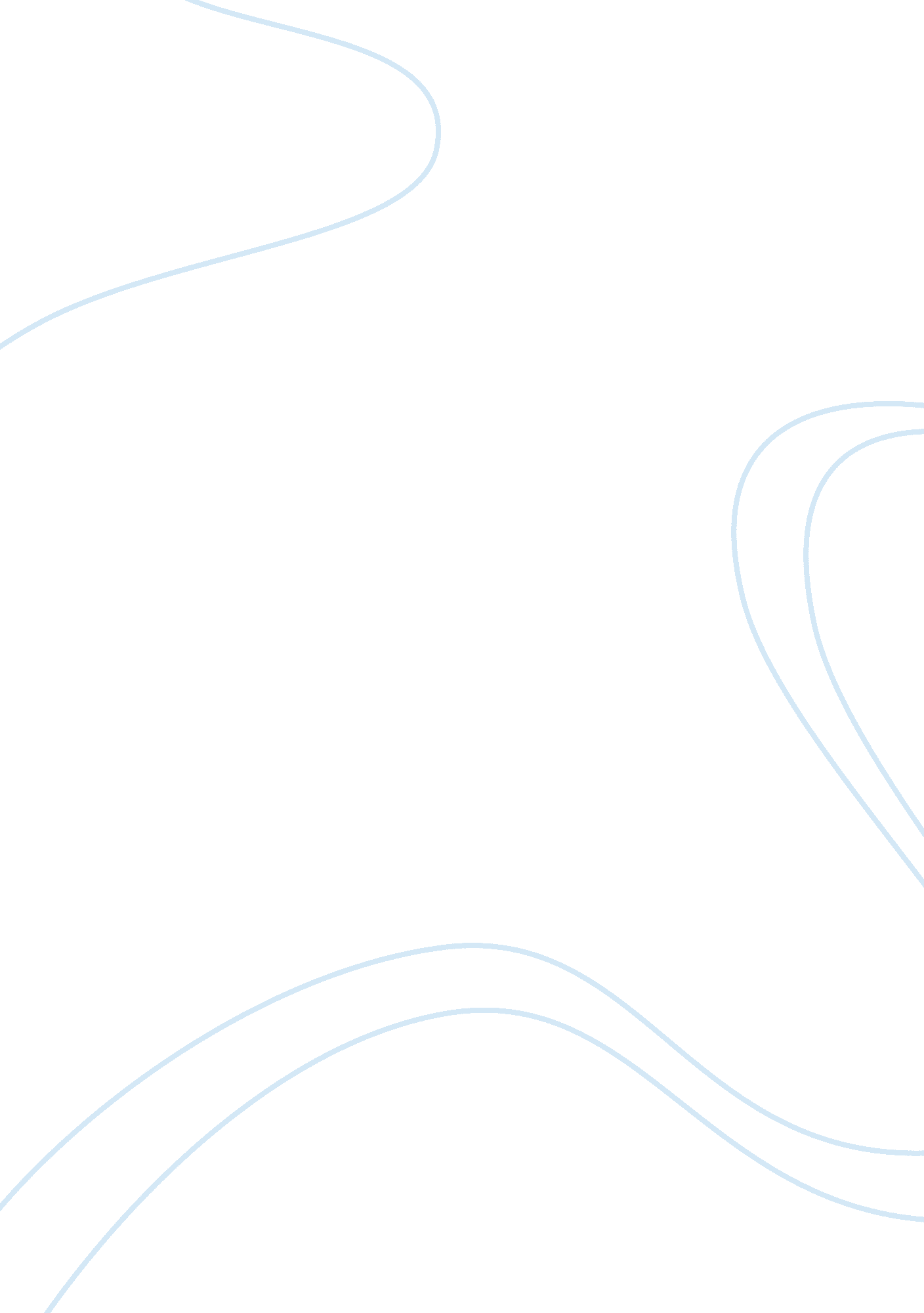 Psychological negative effects of mrsaScience, Epidemiology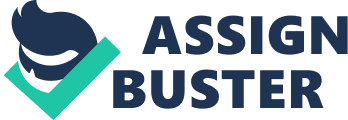 Erasures was treatable with penicillin until the sass's, in 1959 when more the 90-95% of all strains became resistant it was treated with nonmetallic, a stronger form of antibiotic that was used to treat gram positive bacteria. This In turn because resistant to all strains of the bacterium. Nonmetallic is no longer used today but the term for MRS. is still used. Colonization: The organism Is superficially carried on the skin, in the nose, etc. People are not sick and do not require antibiotics. Infection: A person has a clinical Infection with the organism e. G. Wound Infection, skepticism, urinary Infection etc. Infected persons usually require systemic antibiotics. MRS. is transmitted through skin to skin contact and is carried by 2% of the human population. MRS. rate is very high in New Zealand. There are two types of MRS., HA- MRS. hospital orhealthcare acquired and CA-MRS. community acquired. The most common means of transmission is in a health careenvironmentas patients have lower immune systems and are weak. MRS. in hospitals and other care settings is easily spread as hygiene practices are not up to scratch from patient/ nurse contact and hygiene with surgical wounds and other intensive devices such as catheters and feeding tubes. Community acquired MRS. can be found in healthy patients that have not been hospitalized. Many patients of MRS. do not understand their infection and its ways of transmission; this can lead to feelings of astigmatism and fear. MRS. itself cannot have any direct psychological impact on patients with MRS. but is in fact other people's attitudes and the patient's perception of scrutiny. Research has hon. that contact with infected hospital patients on average drops by 22% when a person id diagnosed with MRS.. Isolation techniques in infection control are no longer used as they can cause psychosocial effects for patients and their families and Interfere with the home-like atmosphere that a nurse is trying to establish. For these reasons, a system called Body Substance Precautions (BSP) was developed. It focuses on keeping all moist body substances, (blood, feces, urine, wound drainage, tissues, oral secretions, and other body fluids) from the hands of personnel. This Is accomplished through hand washing and Increased glove use Shown Ms Fairly retirement village where my patient resides has a policy for MRS. and Infection control from the Missouri department of health and senior services section for living term care and the advisory committee on Infection prevention and control. Their infection control guidelines for long term care facilities have an emphasis on body substance precautions. BSP provides a consistent approach to managing body substances from ALL residents and is essential in preventing transmission of potentially infectious agents. Specific situation for the overall reasonable exposure risk associated with the task. Risk factors that should be included in the evaluation include: Type of body fluid with which there is or will be contact. Volume of blood/body substances likely to be encountered Reasonable anticipation of exposure; e. G. , " will my hands touch the resident's secretions? " Probable route of exposure; I. E. , hand contact, airborne, droplet, splashing Microbe concentration in fluid or tissue. Some safety precautions include: Gloves, Handwriting , Face and Eye Protection , Apron or Gown Sharps Handling and Disposal , Employee Health , Handling Laboratory Specimens, Soiled Linen , Disposal of Regulated Waste From Resident's Rooms, Environmental Cleaning, Cardiopulmonary Resuscitation (CPRM) , Resident Placement, Activity Restriction and the Use of Private Rooms for Infection Prevention and Control , Physician's Role in Implementing the Body Substance Precautions System, Role of Nurses and Other Health Care Workers in Implementing the Body, Substance Precautions System, Precautions for Residents With Airborne Diseases. 